Marseille, le 8 juillet 2020Réf. : SG/NA/0033-2020	 Objet : Lettre aux Associations	Dossier suivi par : vieasso@laligue13.fr	Cher.e.s ami.e.s,Comme prévu, l’assemblée Générale de la fédération Ligue de l’Enseignement – FAIL 13 s’est donc tenue le samedi 27 juin dans des conditions très particulières, cette année, en Visio-conférence. Il était important de valider les rapports statutaires afin de permettre la poursuite de nos activités. Ces rapports vous ont été communiqués en temps voulu, pour ceux qui souhaiteraient en recevoir un exemplaire papier, n’hésitez pas à nous les demander. Le rapport d’activités a montré combien notre fédération est présente sur tout le territoire dans son ancrage social, animé par ses valeurs de solidarité, respect de chacun.e, faisant de l’éducation tout au long de la vie son objectif principal. Les rapports statutaires ont été votés à l’unanimité, ce qui constitue pour l’équipe que nous formons, membres du CA et direction des services   un encouragement pour l’année qui arrive. Cette AG avait également pour but le renouvellement du CA qui va, durant cette mandature, être au complet. 9 candidats ont donc été élus, il s’agit de : Allainmat Sylvie ; Pirani Jean-Charles (Charly) ; Senouque Patrice ; Guieu Jean-Marc ; Clauzon Sylvia ; Gourbeix Julien ; Lakhdar Abdelwaab ; Cartron Bernard ; Borgni Jean-Louis. Nous avons également procédé à l’élection du bureau :Sont élus à l’unanimité des présents et représentés :Présidente : Suzanne Guilhem 		Secrétaire Général et Syndic : Jean Charles (Charly) PiraniVice-Présidents : Jean-Marc Guieu et Patrice Senouque				Trésorier : Claude CazauxTrésorière adjointe : Marie-Line Lepage-Bagatta		Conseillers : Jean-Louis Borgni et Lucette Agostini.Voilà donc le CA en ordre de marche. Les propos échangés lors de l’AG montrent que nous nous plaçons délibérément dans une attitude dynamique avec des nouveaux élus, tous les membres de ce CA étant conscients des enjeux voire des défis à relever dans cette période, qui nous l’espérons, est une période de sortie de crise. Cette AG et moments statutaires passés, nous souhaitons aller au-delà puisque nous vous proposons une journée de rencontre, qui prolongera cette AG un peu tronquée. Nous vous donnons rendez- le samedi 3 octobre de 10h à 16h, le lieu n’est pas encore défini. Ce moment se veut convivial, mais il doit aussi être un moment de partage, de réflexion, d’élaboration de projets. Il s’adresse à vous tous et toutes, responsables d’associations   sportives, culturelles, amicales laïques. Cet été, qui est déjà là, après cette période récente, dont je l’espère, chacun.e ressortira sans trop de difficultés. Il augure d’un temps un peu plus serein, nous permettant justement de nous projeter vers cet avenir, ce demain qui est déjà là. Aussi, nous ouvrons une boîte à idées, nous vous invitons à l’alimenter. Pour cela, vous pouvez envoyer vos idées, remarques, suggestions, projets à l’adresse suivante : VIE ASSO LIGUE 13 vieasso@laligue13.frTous ces documents nous permettront d’organiser ce 3 octobre. Nous souhaitons faire avec vous tous de cette journée un temps fort pour l’avenir de notre fédération, celle de notre mouvement. Je vous souhaite un bel été qui nous permettra sans doute de nous ressourcer, retrouver calme et sérénité. 
Avec l’ensemble du CA, l’ensemble de la Direction des services, je vous donne rendez- le samedi 3 octobre. Ce sera un immense plaisir de vous retrouver nombreux.ses. « N’est-il pas merveilleux de penser que nous pouvons tous, à l’instant même, travailler à la création d’un monde meilleur ? Anne Frank »Bien cordialement, 	Suzanne GUILHEM	Présidente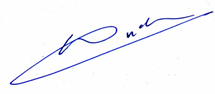 